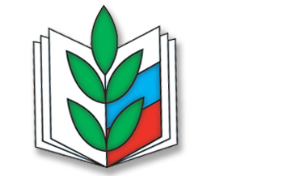 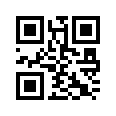 670001, Республика Бурятия, г. Улан-Удэ,  ул. Коммунистическая, д.49тел/факс 8 (3012) 21-03-95; 21-61-43 e-mail: 03@broprof.ru, сайт: www.broprof.ruУважаемые коллеги! Информируем Вас о позиции Министерства труда и социальной защиты Российской Федерации по вопросам порядка и сроков выдачи работодателем трудовой книжки на руки работнику в случае отказа работника от ведения трудовой книжки в бумажном виде и подачи работником письменного заявления о предоставлении ему работодателем сведений о трудовой деятельности в соответствии с требованиями новой статьи 66.1 Трудового кодекса Российской Федерации в электронном виде. Приложение: копия письма Министерства труда и социальной защиты Российской Федерации от 12.02.2020 № 14-2/В-151 - на 3 листах. 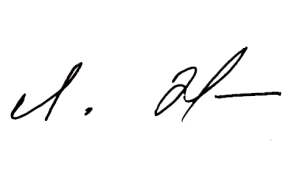 Председатель  						         Л.Д. Жанаеваисп. Е.В. Крашенинниковтел. 8 (3012) 21-47-64